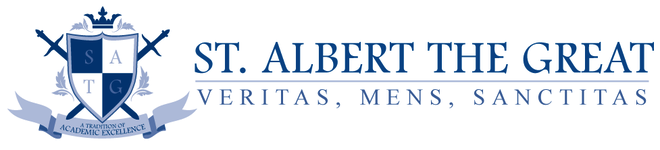 Calling all St. Albert the Great Co-Ed Soccer Players.It’s almost time for soccer season.We offer soccer for 4 year old preschool up through 8th grade.We will be starting practices at the end of February and games begin at the end of March for Varsity and JV, second week of April for the younger teams.Each team plays 8 games (We have home and travel games) Practice days depend on your coaches.The price to join is $80.00.If you do not have a uniform it is an additional $37.00No money is due at this time and you must be registered with CCD or Polish SchoolWe just need to know how many teams we will have for the league, so please fill out the form below and return it to:St. Albert’s Soccer/ Maureen Hernandez By Tuesday 2/21/2018If you have any questions please email Maureen at: mhernandez@d220.org          Student Name ___________________________________________________          Grade ___________________________________________________________          Phone Number that receives texts_________________________________          I am interested in coaching (name) _______________________________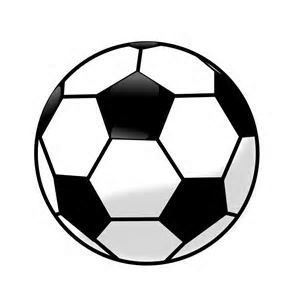 